             28 ноября 2017 года  на базе Центра досуга и творчества молодежи по инициативе МКУ «Управление по образованию и молодежной политике» и  МКУ ДО «Богучарский РЦДТ» был проведен районный фестиваль «Мой край родной».  В фестивале, посвященном традициям малой Родины  и  людям родного края,  приняли участие 146 учащихся 11 образовательных организаций.  Перед началом мероприятия в фойе  работала выставка декоративно – прикладного творчества и предметов быта старины, которые  представила  каждая школа – участница. Выставка поразила своим многообразием участников и гостей фестиваля.            В качестве жюри принял участие председатель Территориальной комиссии Богучарского района  Заикин Сергей Иванович, поздравил ребят с открытием районного фестиваля, сказал, что данное мероприятие формирует гражданско-патриотические и духовно-нравственные качества личности молодого поколения средствами изобразительной деятельности, воспитывает любовь к малой Родине. С ранних лет необходимо прививать юному поколению любовь к родному краю, развивать стремление изучать историю родного края и сохранять бережное и уважительное отношение к памяти своих предков.             Богат Богучарский  край фольклорным наследием. Учащиеся Данцевской школы поведали о поговорках и пословицах нашего края,   МКОУ «Богучарская СОШ №1» и  МКОУ «Богучарская СОШ №2» порадовали зрителей народными танцами.  Творческий коллектив   МКОУ «Залиманская ООШ» - показали сказку  «Каша из топора»,  ребята  МКОУ «Купянская ООШ» -  спели частушки своего села, а  ученики   МКОУ «Луговская СОШ»   подготовили выступление  народного ансамбля ложкарей.         Готовясь к фестивалю, учащиеся еще глубже узнали об истории Богучарщины, познакомились с  творчеством  поэтов и художников  нашего края.          Особо хочется  отметить выступления ребят МКОУ «Радченская СОШ» и МКОУ «Данцевская  ООШ», руководители  Правдина З. Г., Мордвинкова  В. В. награждены грамотами.          Каждый творческий коллектив был награжден грамотами МКУ «Управление по образованию и молодежной политике» по различным номинациям. 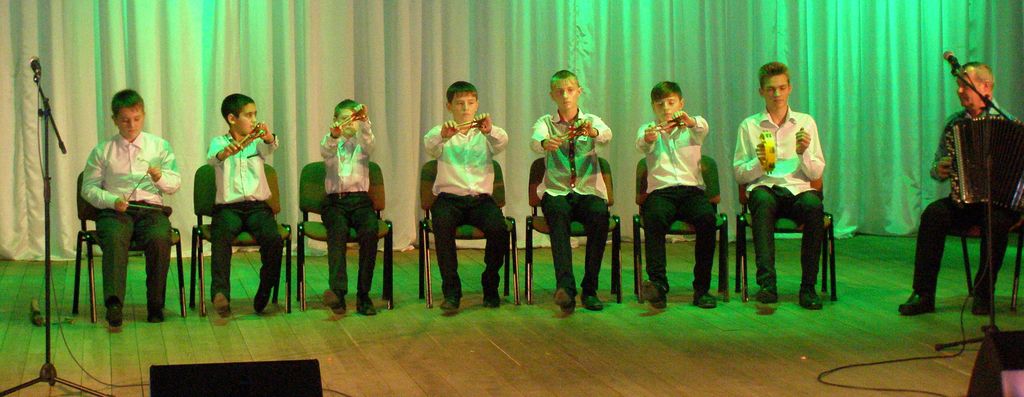 